Гимназия № 1543. Пример письменного задания для поступающих в 8 математический класс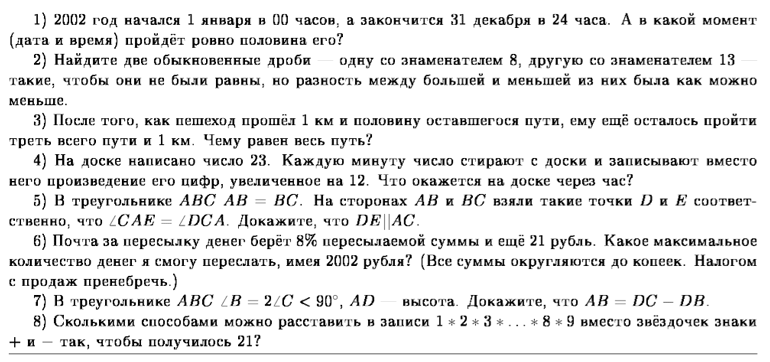 